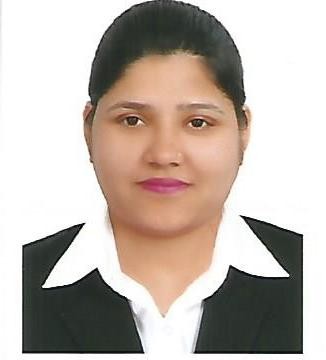 OBJECTIVEA challenging, attractive position commensurate with my qualification and experience. To work in accordance with my knowledge, skills and work effectively by providing high quality & standard service are on my way to the entire satisfaction and success of the company as well as to build up my career and quality.WORK EXPERIENCESALESCOMPANY : VODAFONE PVT. LTD, INDIA START FROM AUG 2014 TO JULY 2016CASHIERCOMPANY : AL MAYA SUPERMARKET SATWA MARKET DUBAI, UAE START FROM AUG 2016 TO SEPT. 2017RECEPTIONISTCOMPANY : AL MAYA SUPERMARKET HAMRIYA DUBAI, UAE START FROM NOV. 2017 TO SEPT. 2018SALES ASST.COMPANY : AL MAYA MARKET DIYAFA DUBAI, UAE START FROM OCT 2018 TO TILL DATEMerchandiserServices:Arranging items properly in shelf of super market and make it prominent by putting posters and other price tags.Display neatly and make attractive for CustomersArrange items in FIFO method.Monitoring the movements of items and give reports to management.Duties and ResponsibilitiesOversee cash transactions, cash reconciliations, account payments, account receivables and other accounting duties according to company policies.Welcome customers, provide assistance and respond to their concerns.Manage customer transactions both cash and card payments.Train newly hired cashiers on accounting procedures and company policies.Assist in store’s shrink awareness programs and provide corrective actions.Supervise checkout stations on regular basis..PROFESSIONAL OUTLINEExcellent in oral and written English communicationFlexibility and attentive to detailsAble to adapt on a working environment.Experience working in a busy and excellent customers service.Fast learner and can work with less supervision.EDUCATIONHIGH SCHOOL THE MORDERN SENIOR SECONDRY SCHOOL JAIPUR (RAJ). HIGH SECONDRY THE MORDERN SENIOR SECONDRY SCHOOL JAIPUR (RAJ). GRADUTION	(B.A.) RAJASTHAN UNIVERSITY (RAJ)LANGUAGES KNOWNEnglish, HINDIPERSONAL DATADate of birth	-	10 MAY. 1993Gender	-	FEMALECitizenship	-	INDIANReligion	-	HINDUMarital Status	-	SINGLEPersonal Contact	- 	sangeeta-397179@2freemail.com Reference	-	 Mr. Anup P Bhatia, HR Consultant, Gulfjobseeker.com 0504753686PASSPORT DETAILSExpiry Date	-	04 MAY 2026Visa Visa	-	Employment VisaI do certify that the above information are true and correct to the best of my knowledgeSANGEETA 